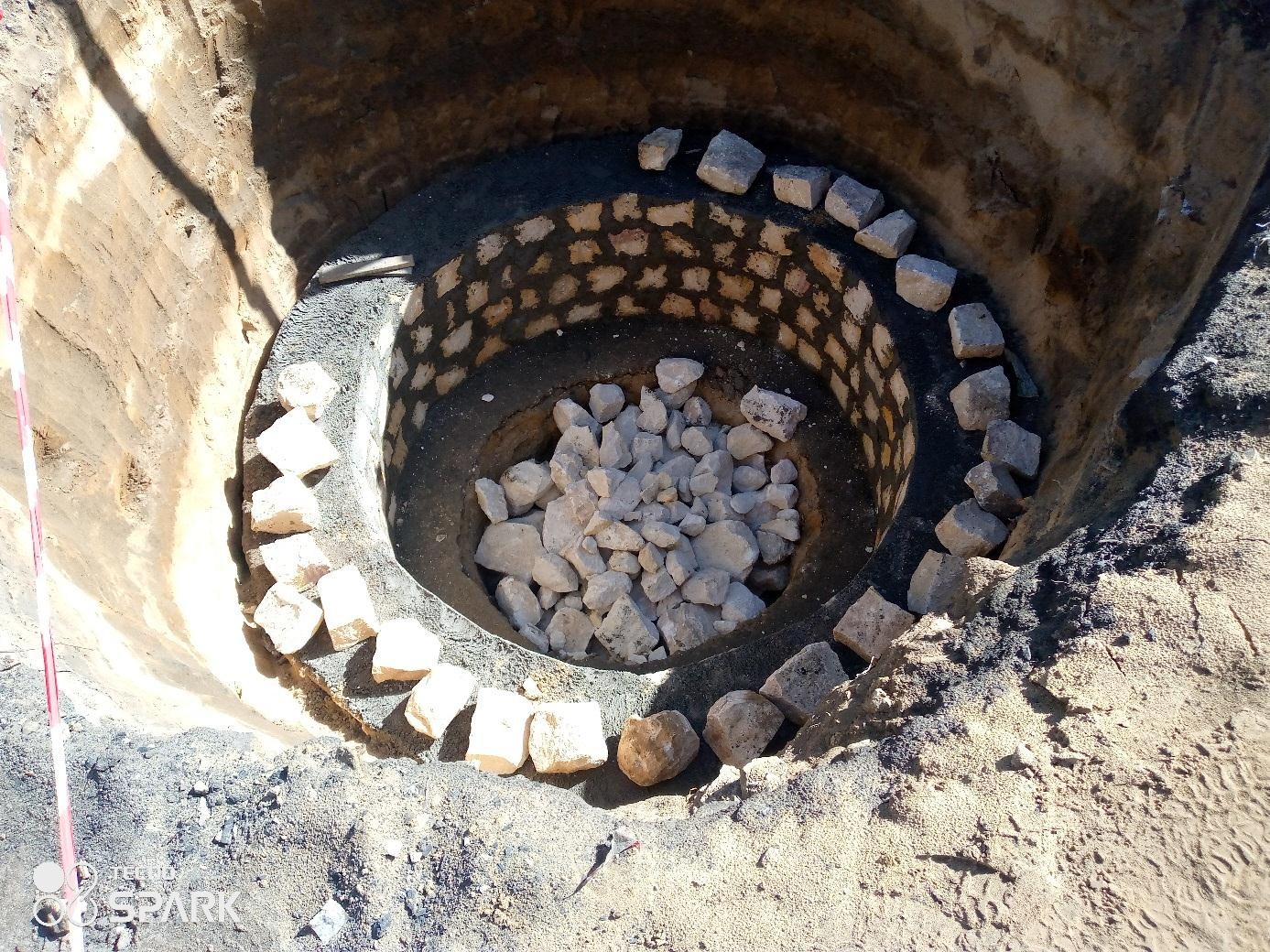        Vu de dessus de l’emplacement du puisard et de la fosse septique au moment de démarrage des travaux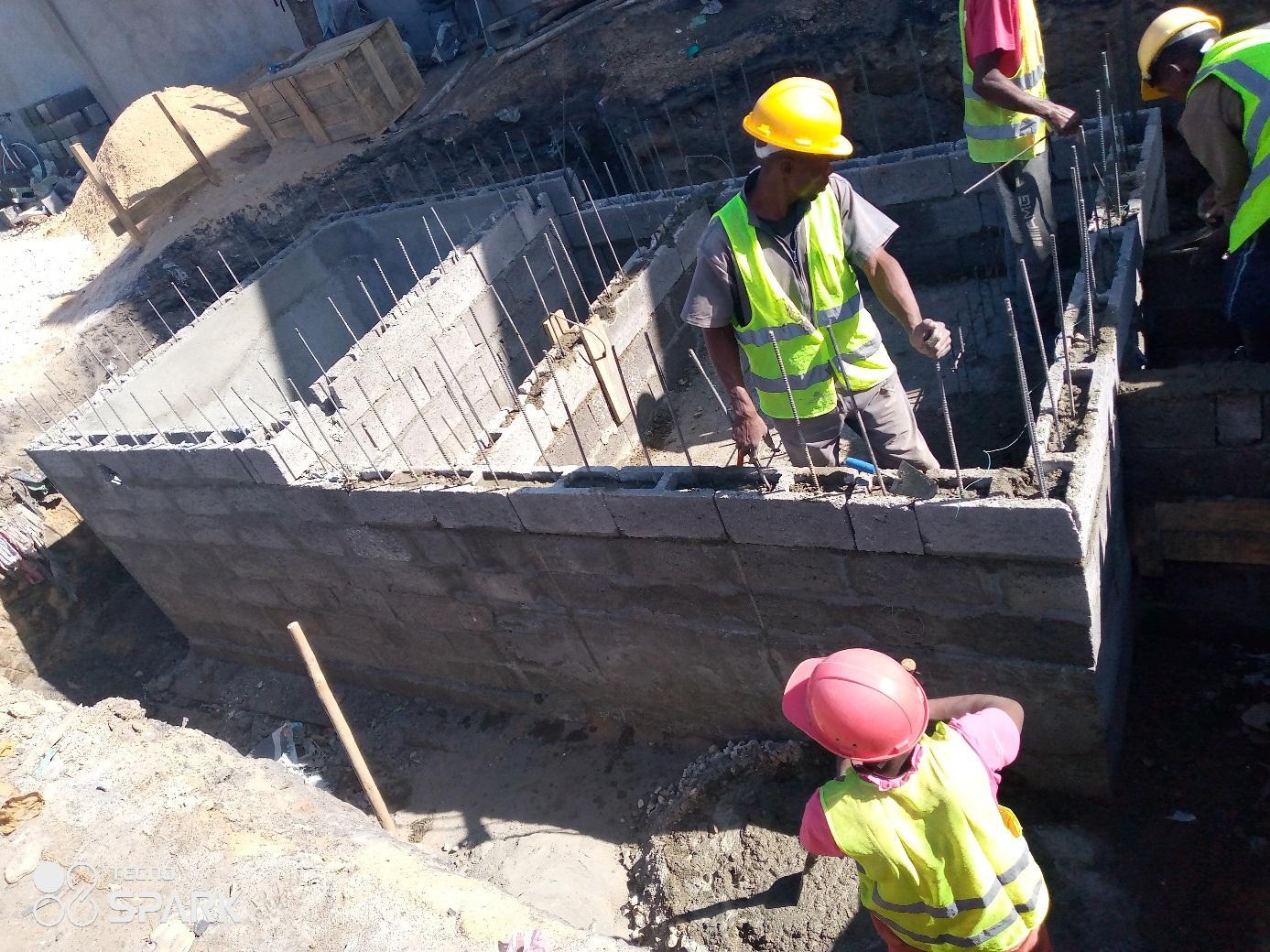 Fosse septique en cours d’exécution des travaux de réalisation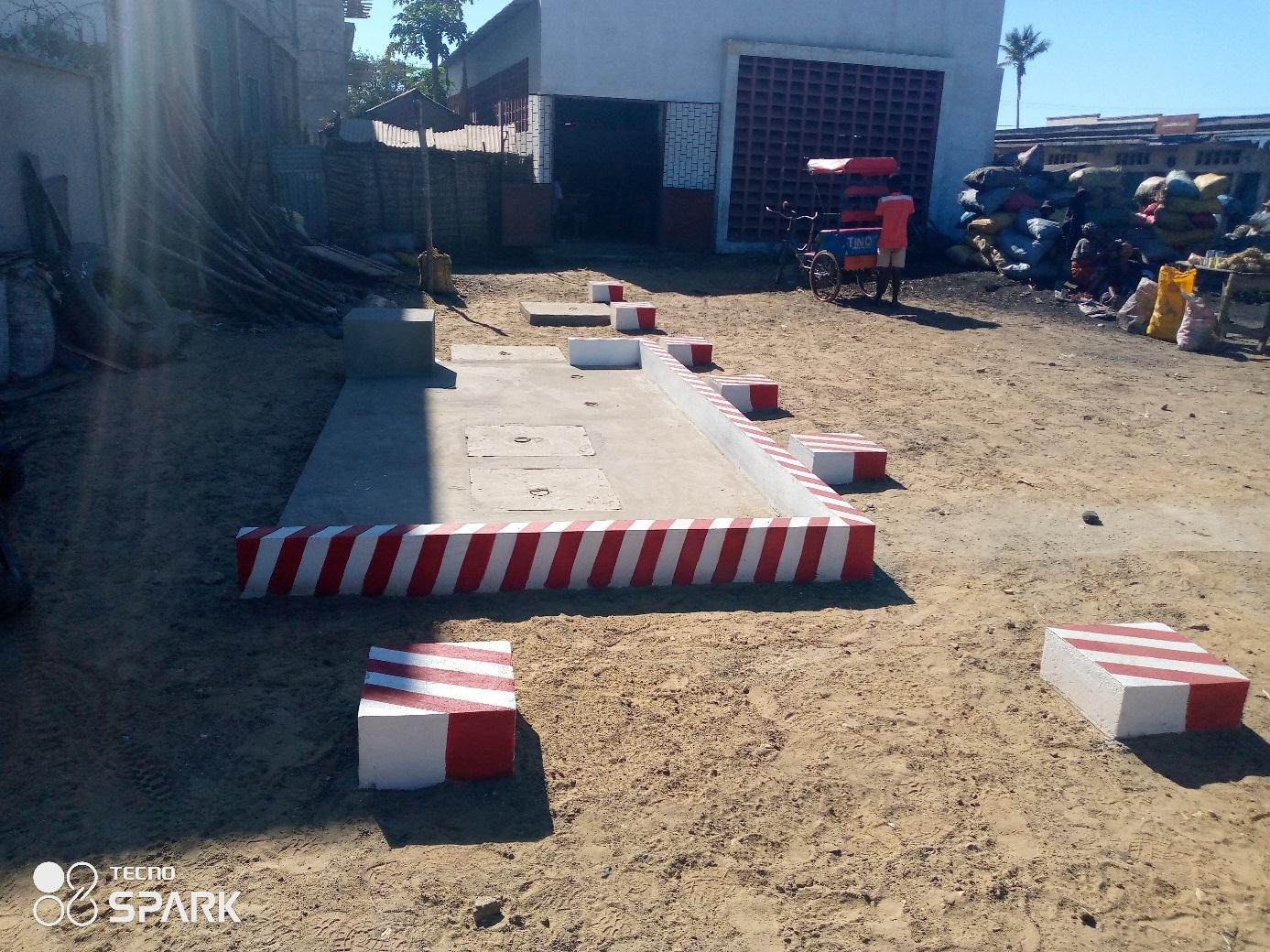 Finition des travaux  réceptionnés du puisard et de la fosse septique  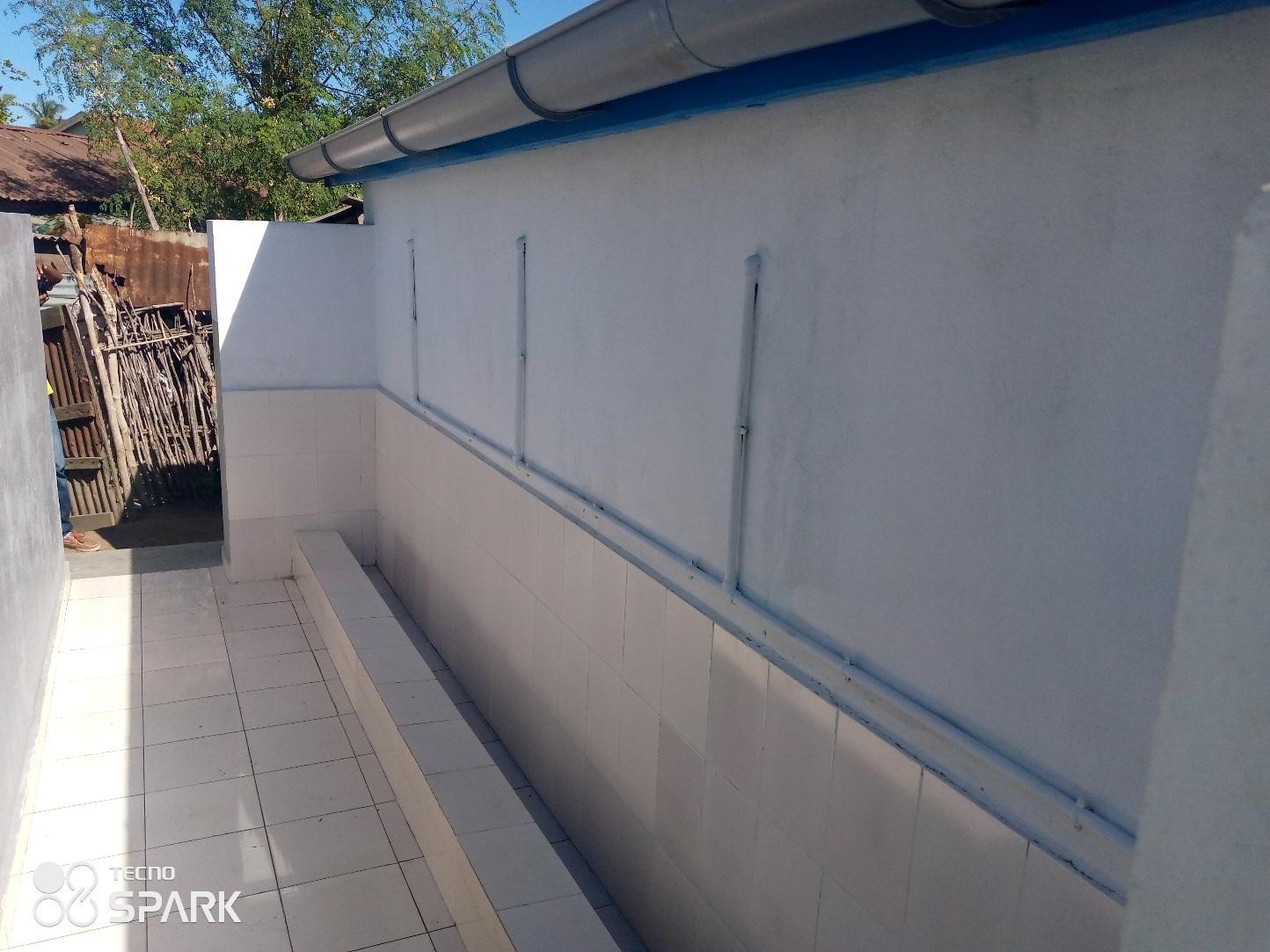 Etat  actuel de la façade postérieure (urinoir) du bloc sanitaire après réception technique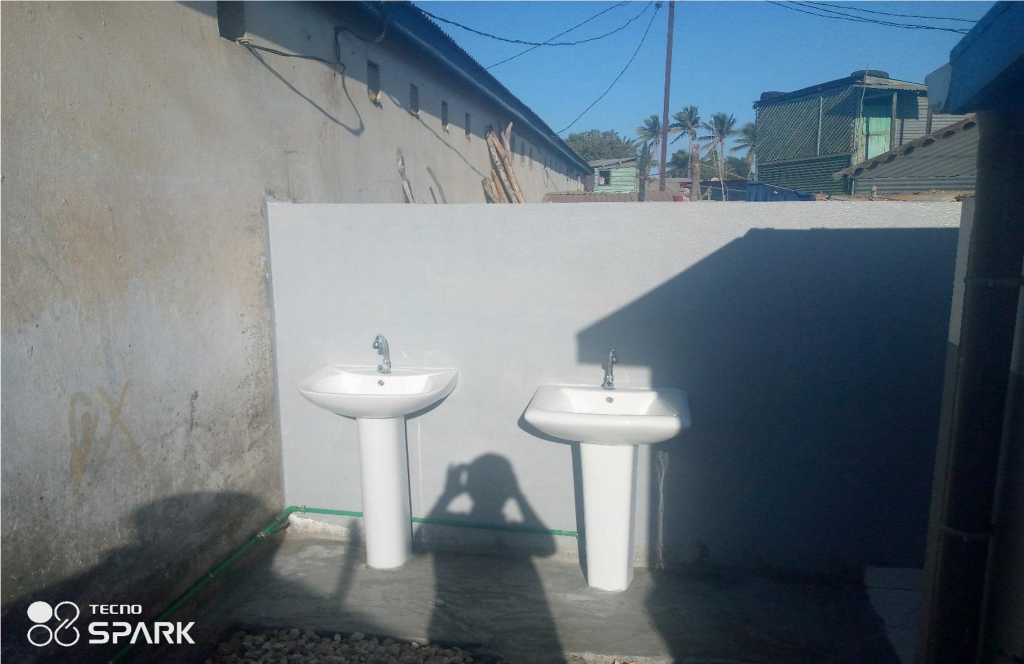                  Etat  actuel du l’emplacement du lavabo du bloc sanitaire après réception technique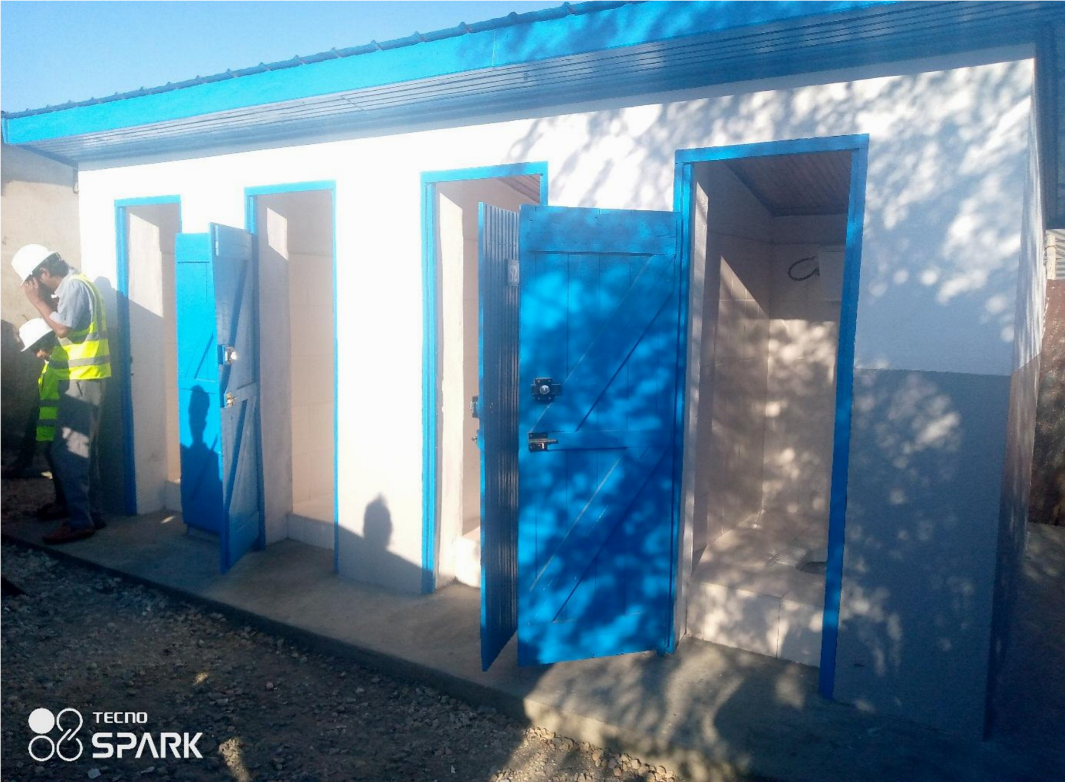 Façade principale du bloc sanitaire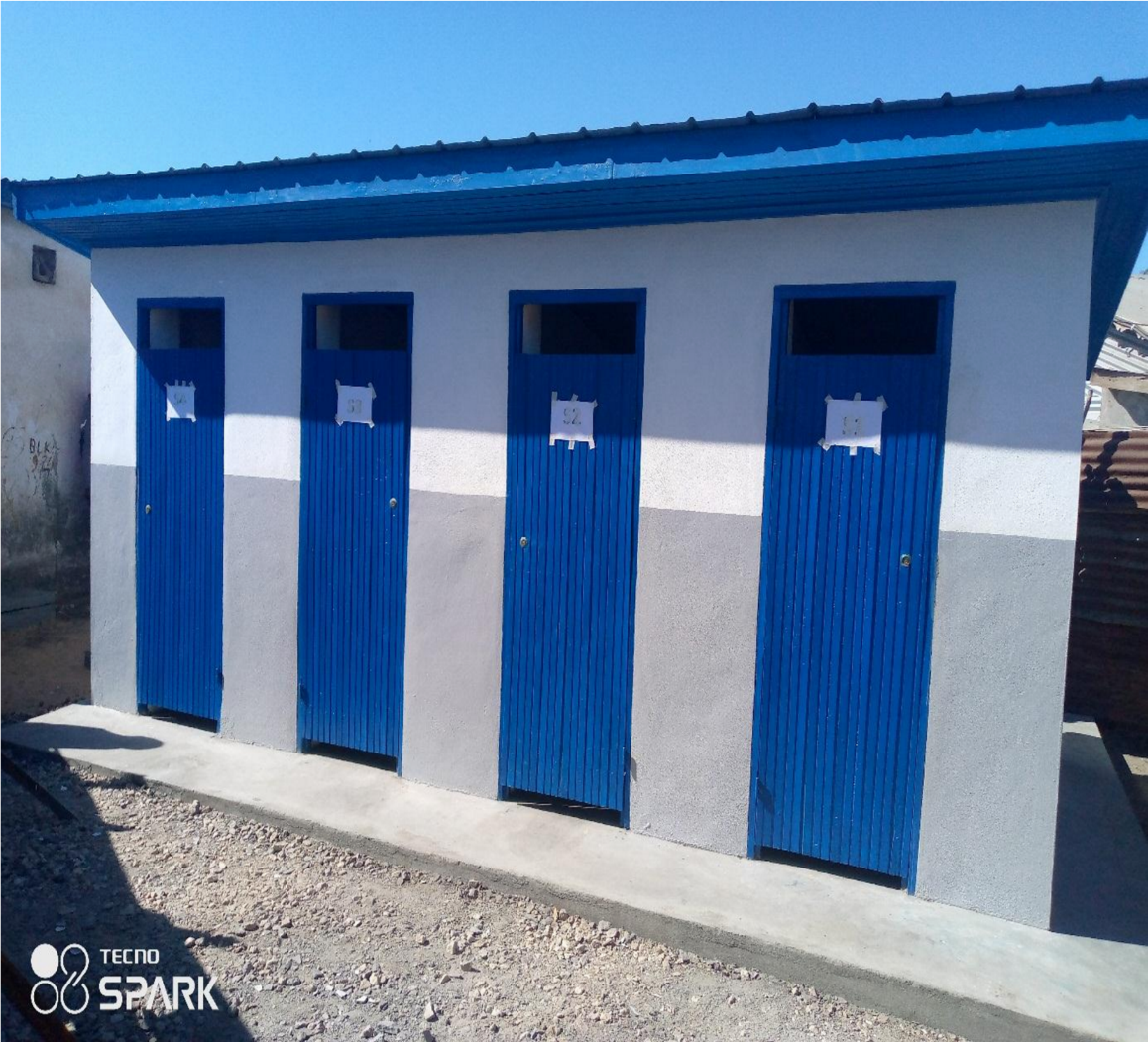 